Задание с 20 по 24 апреля по учебному предмету «физическая культура»Учитель: Харчевников Дмитрий АлексеевичВыполненное задание отправляем на Kharchevnikov@icloud.comЗадание: назовите исходное положение по каждому рисунку Практическое заданиеПеред выполнением обязательно выполнить разминку!Приседания 5 подходов по 10 разОтжимания от пола 5 подходов по 10 разПресс (подъем туловища из положения лежа в положение сидя) 3 подхода по 15 разФотоотчет приветствуется) ФИО, класс обучающегося: 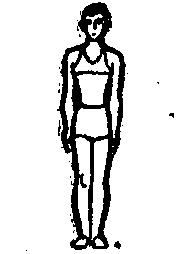 Исходное положение:основная стойка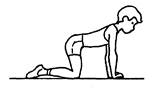 Исходное положение: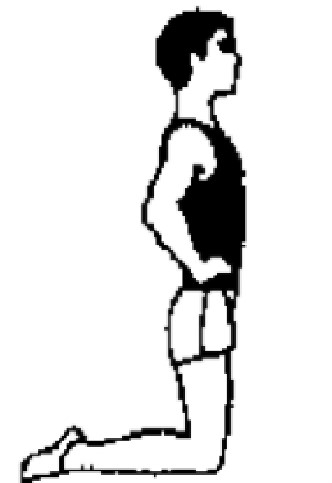 Исходное положение: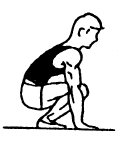 Исходное положение: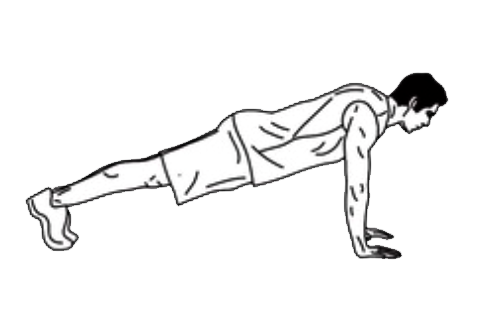 Исходное положение: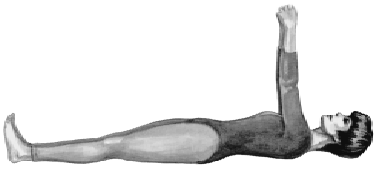 Исходное положение: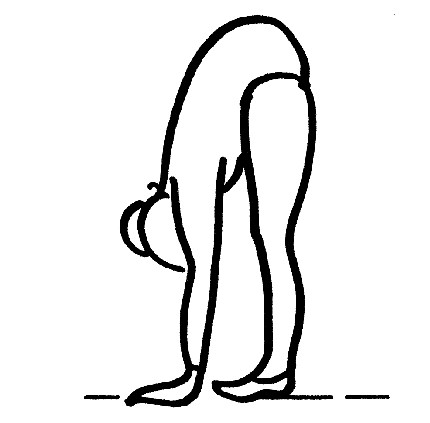 Исходное положение: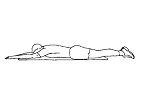 Исходное положение: